PYTANIA DO SIWZZamawiający informuje, że wpłynęły do niego następujące zapytania dotyczące treści SIWZ:Dotyczy: Stradzewo-wycinka drzew.W pozycji 2 kosztorysu ofertowego etapu II jest zapis mówiący o wycince 11 sztuk drzew o średnicy 55-75 cm. Oferent po dokonaniu wizji lokalnej stwierdził konieczność wycinki dwóch drzew na przedmiotowym zadaniu.Pozostałe drzewa są już wycięte i pozostały po nich tylko karpiny.Prosimy i informację czy Zamawiający potwierdza konieczność wycinki 11 drzew? Jeżeli tak to prosimy o zamieszczenie planu z naniesionymi drzewami przeznaczonymi do wycinki.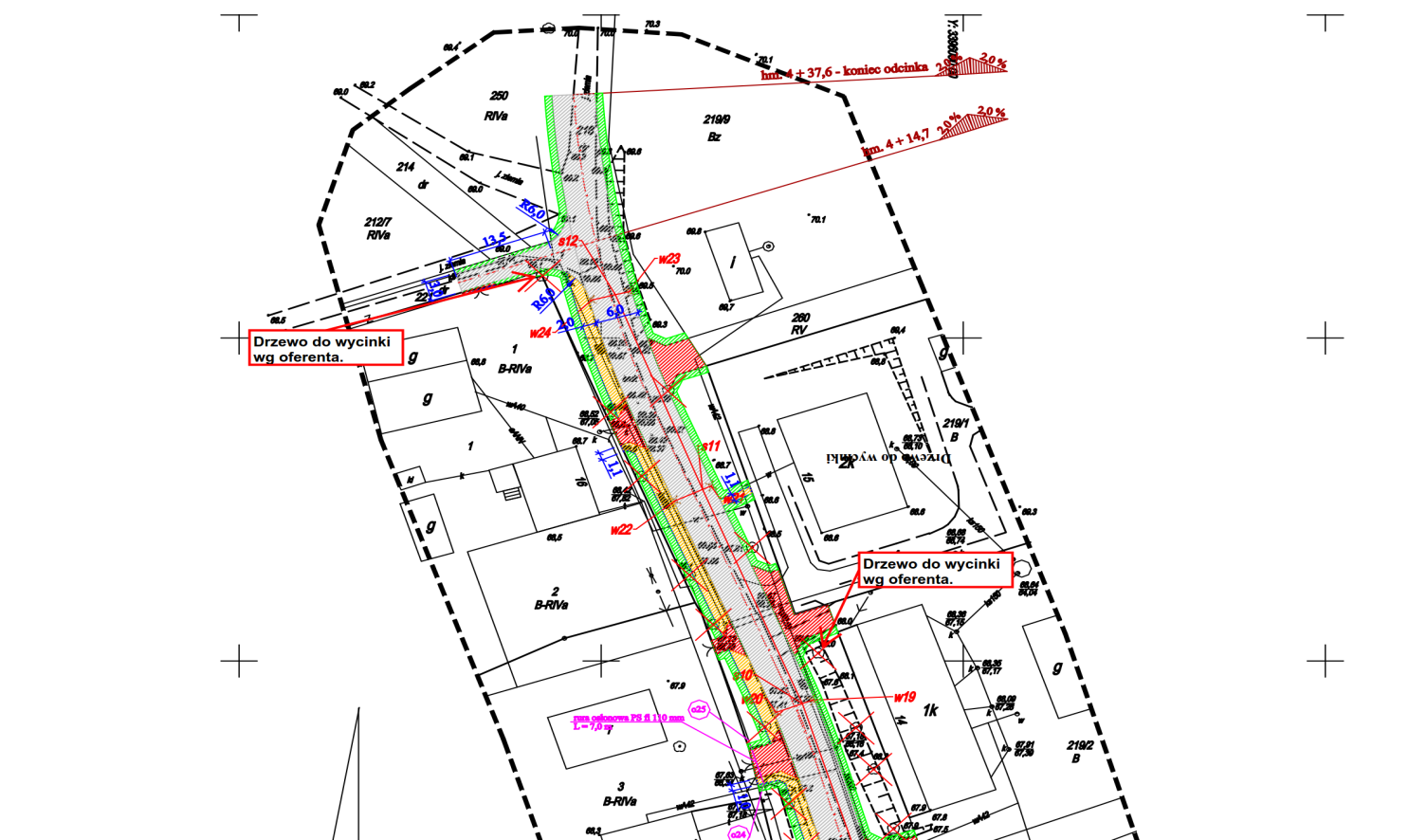 ODPOWIEDŹ:	Zamawiający informuje, że drzewa wskazano do wycinki omyłkowo.  Wycinka drzew 	ilość – 0 szt.Dotyczy: Stradzewo-karczowanie pni drzew.W pozycji 3 kosztorysu ofertowego etapu II jest zapis mówiący o karczowaniu 4 sztuk pni po wycince drzew. Oferent po dokonaniu wizji lokalnej stwierdził konieczność usunięcia 8 sztuk pni po wycince drzew. Prosimy i informację czy Zamawiający potwierdza konieczność karczowania 4 sztuk pni ? Jeżeli tak to prosimy o zamieszczenie planu z naniesionymi pniami do wykarczowania.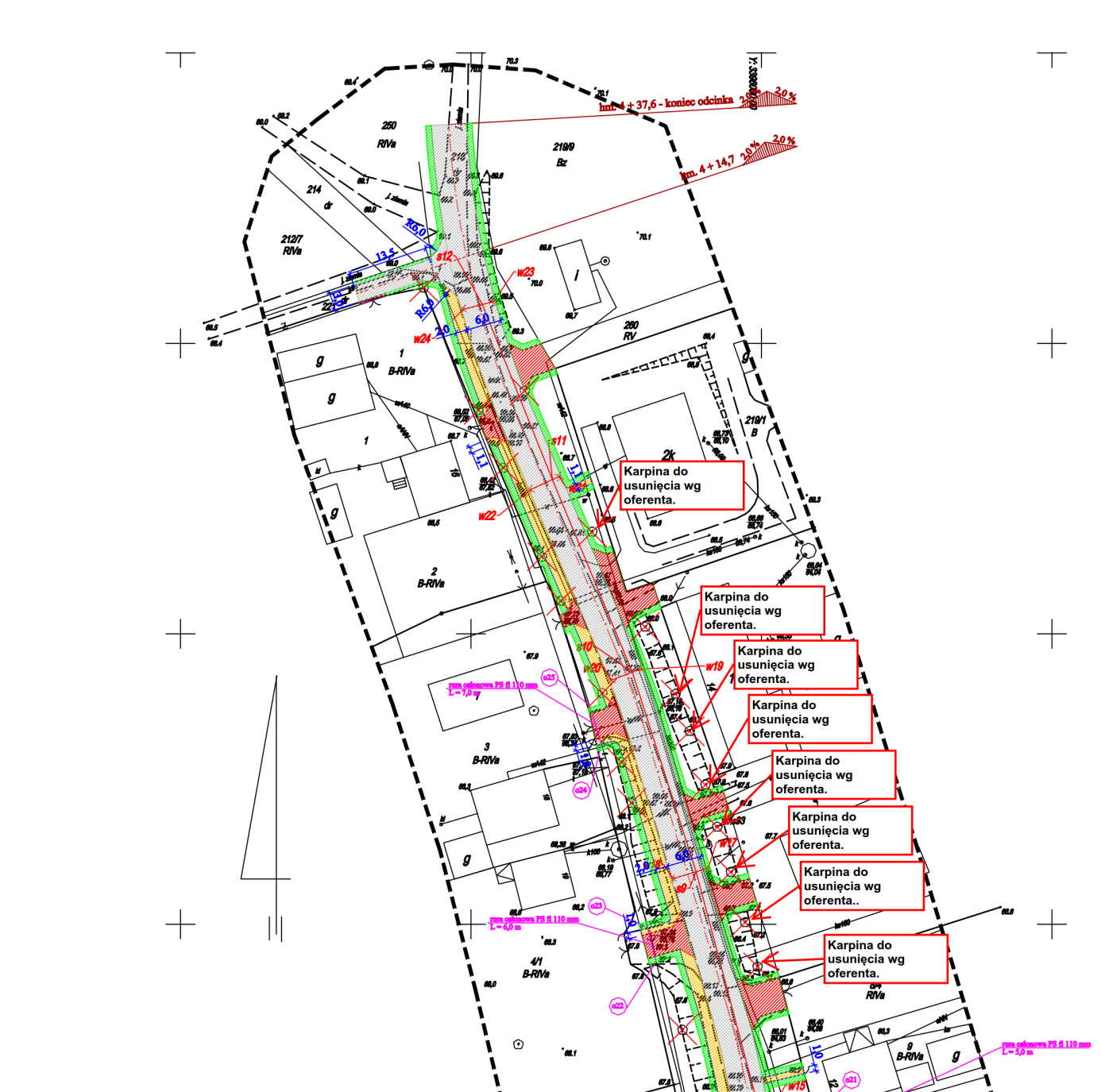 ODPOWIEDŹ:Karczowanie pni drzew po wcześniejszej wycince – ilość 11 sztuk